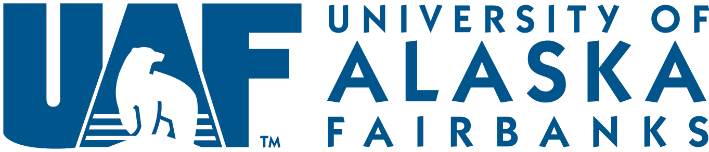 Office of Grants and Contracts AdministrationProposal Budget Justification ChecklistPrepare/draft the Budget tableDetermine Budget Justification required components and informationo Potential Sources:Sponsor program guidelinesOverarching sponsor guidelinesExamples:Costing methodsSupporting materials such as vendor quotes or similar historical costs.Create an outlineBudget categoriesRequired elements within each categoryCollecting Supporting materialsComplete the JustificationProof-read to ensureo The Budget table and Budget Justification match.Categories and line items listed in same order, unless sponsor requiresotherwise.The numbers/calculation are the sameAll required elements are included